ČESKÉ VYSOKÉ UČENÍ TECHNICKÉ V PRAZE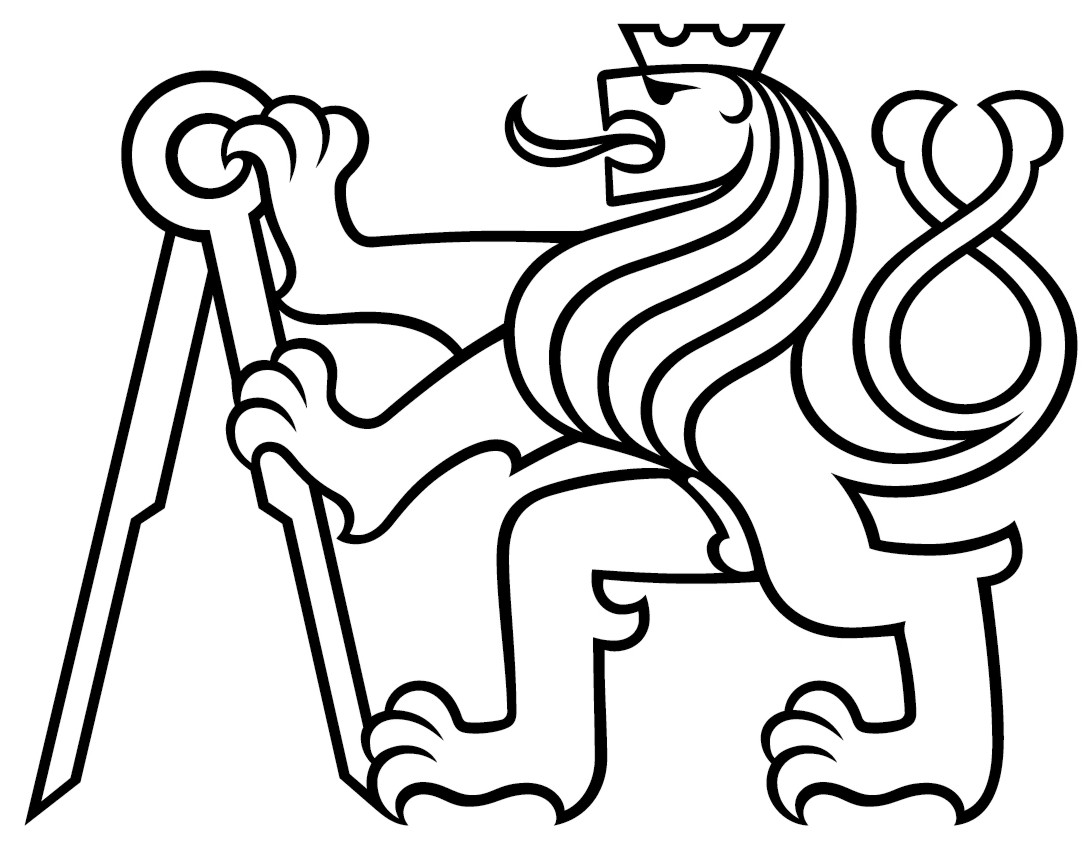 TEZE K DISERTAČNÍ PRÁCIČESKÉ VYSOKÉ UČENÍ TECHNICKÉ V PRAZEFakulta stavebníKatedra názevJméno a příjmení autora s titulyNÁZEV DISERTAČNÍ PRÁCE ČESKYNÁZEV DISERTAČNÍ PRÁCE ANGLICKYDoktorský studijní program:      Studijní obor:      Teze disertace k získání akademického titulu „doktor“, ve zkratce Ph.D.Praha, měsíc a rokDisertační práce byla vypracována v  formě doktorského studia
na katedře název Fakulty stavební ČVUT v PrazeUchazeč:	jméno	pracoviště	adresaŠkolitel:	jméno	katedra	Fakulta název ČVUT v Praze	adresaŠkolitel - specialista:	jméno (uvést pokud byl jmenován)	pracoviště (katedra, ..., ústav AV ČR aj.)	adresaS disertací je možno se seznámit na děkanátě Fakulty stavební ČVUT v Praze na Oddělení pro vědu a výzkum, Thákurova 7, 166 29  Praha 6, místnost C-109.